Supplementary MaterialSupplementary file 2:Fig S1: NMDS presentation of Bray–Curtis dissimilarity shows differences in community composition between the MANUAL and the PUMP group determined by 16S NGS.Fig S2: Differences in Staphylococcus relative abundance determined by cultivation and MALDI-TOF MS identification in relation to the use of a breast pump to collect the milk sample.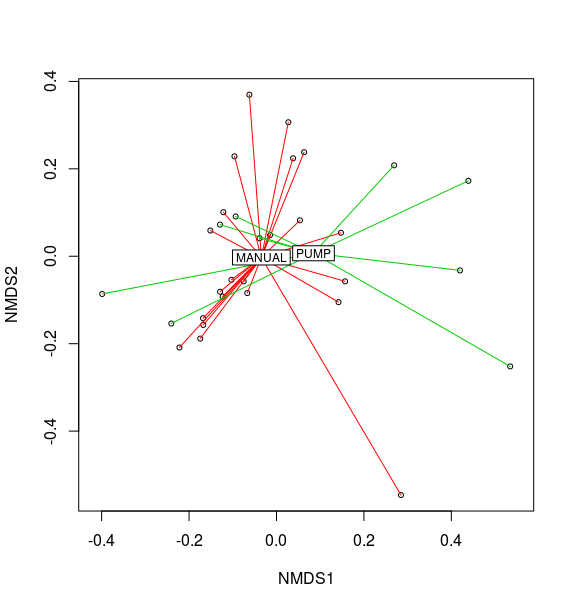 Fig. S1: NMDS plots using Bray–Curtis distance matrices show differences in community composition between the MANUAL and the PUMP group determined by 16S NGS. Fig. S2: Differences in Staphylococcus relative abundance determined by cultivation and MALDI-TOF MS identification in relation to the use of a breast pump to collect the milk sample.*Statistical significance according to Mann-Whitney Rank Sum Test: p<0.05. 